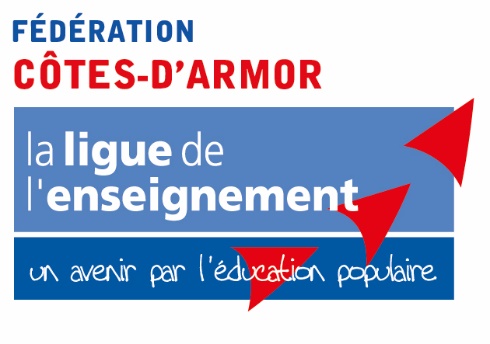 Documents à envoyerMerci de bien vouloir nous faire parvenir ces divers documents :1 mois avant le début de votre séjour :Dossier de séjour enseignant.e.s, comprenant :-La fiche de renseignements-La liste des élèves par classe (nom, prénom, date de naissance…)-Répartition des chambres.-Allergies alimentaires, régimes spécifiques.A votre arrivée sur le centre :Dossiers de séjour pour chaque enfant :-La fiche sanitaire de liaison de chaque élève doit être remplie par les parents. -La fiche « Autorisations parentales »-Le trousseau-Les diplômes en rapport avec les activités nautiques pratiquées (voile, kayak de mer, aviron) :Pour les élèves de primaire : test d’aisance aquatiquePour les élèves de collège : test 50 m-Les éventuels Projets d’Accueil Individualisé (PAI)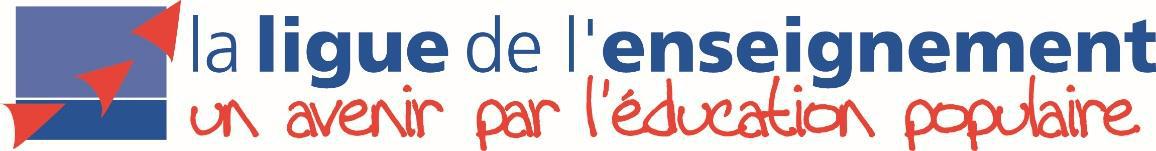 Ligue de l'Enseignement des Côtes d'Armor – Fédération des associations Laïques